GALATIANS BIBLE STUDY 			      WESTVIEW BAPTIST CHURCHFor the next six weeks we are going to spend time together as a church on Sunday mornings walking through the book of Galatians. 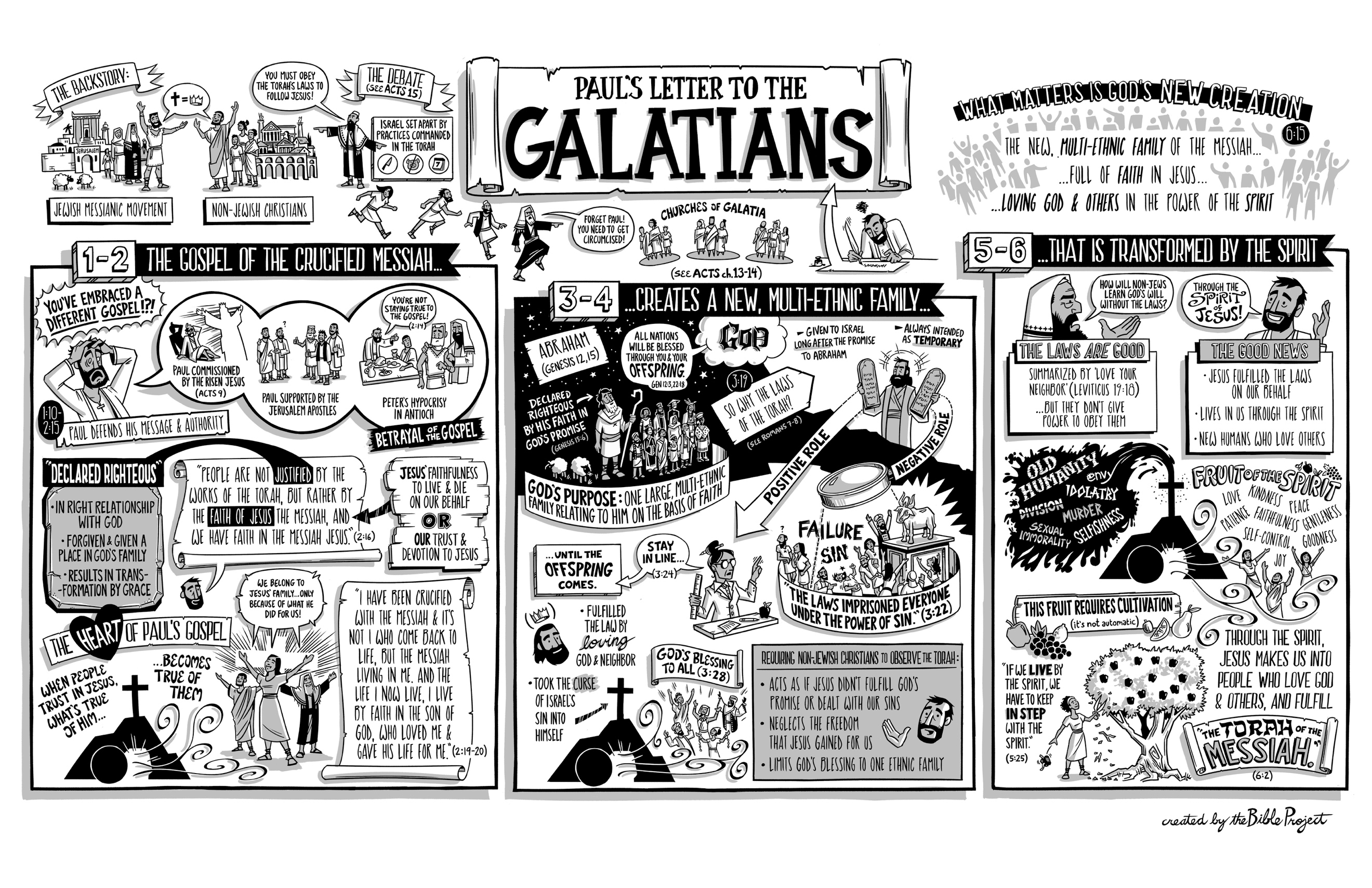 In addition to that, we have created a daily (Mon. to Fri.) Scripture reading and study guide to help you go even deeper and to create a rhythm of reflection over this time. Each day you will be given a small passage of Scripture and two (sometimes three) questions. This is meant to be a catalyst to help spur you into greater study during your quiet time. As a pastoral team we recognize that in as much as we can’t be together as a church we can still grow together in our faith. We hope this study does just that. To get a great overview of Galatians we invite you to watch this quick video: https://www.youtube.com/watch?v=vmx4UjRFp0M 
Blessings,Westview Pastoral TeamGalatians 1:1-10									WEEK ONE

April 13	Read Gal.1:1-2 & Acts 9:3-19Q: How was Paul made an apostle? Q: Who does God say you are? What title do you need to take to heart?						April 14Read Gal.1:1-5 & Romans 5:1-5Q: Where does grace & peace come from?Q: Where are you currently seeking grace & peace from? If it isn’t form God…why?April 15Read Gal.1:3-5 & Isaiah 53:4-6Q: Why did Christ give Himself “for our sins?”Q: Are there still sins that you feel condemned by? Confess them to Christ, and experience freedom today. April 16Read Gal.1:6-9Q: Are you running to or running from the calling God has placed on your life?Q: Why do people so quickly turn away from the gospel? Where have you turned away from the gospel? April 17Read Gal.1:6-10 & 2nd Corinthians 5:11-15Q: Is there anything that truly satisfies and sustains our lives other than the gospel?Q: Why does Paul take the abandonment of following the gospel so seriously? Do you take the gospel this seriously?

Galatians 1:11-2:21 							         WEEK TWOApril 20 	Read Gal. 1:11-14Q: How did Paul receive the gospel? Why is this significant?Q: Why was it so important for Paul to make sure the Galatians knew about his former way o life before coming to know Christ as Saviour?
April 21Read Gal. 1:15-17Q: How did God call Paul? How does he call us?Q: What is God calling you to do? How are you to share the gospel?
April 22Read Gal. 1:18-24Q: What had the people in Syria & Cilicia heard about Paul?Q: What did other Christians think when they heard that Paul was preaching the gospel?
April 23Read Gal. 2:1-10Q: What type of freedom do we have in Christ?Q: Explain the phrase “God shows no favouritism between people (vs.6)Q: Why would “remembering the poor” be the one thing Paul & Barnabas were asked to do?
April 24Read Gal. 2:11-21Q: Why is Paul so strong in his rebuke of Peter and his hypocrisy?Q: What does hypocrisy do to you and I in our ability to demonstrate Christ to others?Q: What does it look like for Christ to live in us? How ought that to impact your life every day?Galatians 3:1-25								WEEK THREEApril 27Read Gal. 3:1-7Q: How do we receive the Holy Spirit? By works? Faith? Why is this so important to Paul?Q: Who are the true children of Abraham today (cf. Gal. 3:26-27)April 28Read Gal. 3:8-14Q: Why is it impossible for humankind to be justified by the law?Q: How did Christ “become a curse for us?”April 29Read Gal. 3:15-18Q: How did God confirm His covenant?Q: Why did God give the Mosaic Law?April 30Read Gal. 3:19-22Q: Why was the law given? What was its purpose?Q: Does Galatians 3:19 tell us when the Law would end? If so, how?May 1Read Gal. 3:23-25Q: Are we still under the law? What are the implications of your answer for your daily life?Q: How are we justified by faith? 
Galatians 3:26 -4:31							      WEEK FOURMay 4Read Gal. 3:26-29Q: What does it mean to be God’s children?
Q: What are Christians heirs to?May 5Read Gal. 4:1-7Q: Given what Galatians 4:4 says, why did Christ come into the world when He did instead of in our day & age?
Q: How was Paul adopted? How does the biblical image of adoption impact your understanding of what it means to a part of the family of God?May 6 Read Gal. 4:8-11Q: Why did the Galatians turn so quickly back to weak and miserable forces?
Q: Why do we oftentimes turn back to the sins of our past (and future) to satisfy us as “gods” instead of turning towards God?May 7Read Gal. 4:12-20Q: Why does Paul beg the Galatians to become like him? What do you think he means?
Q How did the Galatians treat Paul? Could this serve as a model for how we ought to treat others?May 8 Read Gal. 4:20-31Q: Paul is anchoring this part of the text in key parts of the OT. Galatians 4:27 is a quote from where then in the Old Testament? 
Q: Who are we children of?Galatians 5:1-26 								     WEEK FIVE	May 11Read Gal. 5:1-5Q: Galatians 5:1 says that Christ has made us free. Free from what?
Q: What is the “hope of righteousness?May 12Read Gal. 5:6-10Q: Why is faith working through love so important to Paul? How can you demonstrate faith through love today? This week?Q: Who or what sometimes stops you from running a good race? What can you do to ensure this doesn’t happen again?
May 13Read Gal. 5:11-15Q: Paul implores the Galatians to not use their freedom to indulge “in the flesh”. How could one use their “freedom” to indulge in the flesh?Q: How could Christians be “consumed by one another”?May 14Read Gal. 5:16-21Q: What does it mean to “live by the Spirit”?Q: Galatians 5:19-21 lists many sins, are any of them—in your opinion—often minimized or overlooked? Why?May 15Read Gal. 5:22-26Q: How can you tell if someone has the “fruit of the Spirit” in their life?
Q: Which of the fruits listed is one that you desire to grow in? What steps can you take in order to see this come to fruition? Galatians 6:1-18 								        WEEK SIX	

May 18Read Gal. 6:1-3Q: Why does Paul make sure to emphasize that we are to restore a brother or sister who has sinned with a spirit of gentleness?
Q: What are to do with the burdens of others?May 19Read Gal. 6:4-6Q: Have you fallen into the trap of comparison? Who are you comparing yourself to? Q: Instead, who should you be modeling your life after? What difference would this make in our life? May 20Read Gal. 6:7-10Q: What would keep us from growing “wearing in doing good?”Q: What “good” in the name of Jesus could you do today? This week? This month? How might this be a blessing to that person? Group? Etc…May 21Read Gal. 6:11-14Q: Why is Paul so adamant that it is less important to focus on the “external” signs of faith (eg: circumcision) instead of focussing on the condition of our heart?Q: Why, for Paul, is it so important to boast in the cross? May 22Read Gal 6:15-18Q: What does Paul mean by a “new creation”? Where else do you find this imagery in the Bible?
Q: What is promised to those who behave according to/follow this rule?